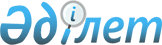 Об установлении повышенных не менее чем на двадцать пять процентов должностных окладов и тарифных ставок специалистам в области социального обеспечения, образования, культуры, спорта и ветеринарии, являющимся гражданскими служащими и работающим в сельской местности
					
			Утративший силу
			
			
		
					Решение маслихата Аулиекольского района Костанайской области от 23 февраля 2015 года № 215. Зарегистрировано Департаментом юстиции Костанайской области 18 марта 2015 года № 5434. Утратило силу решением маслихата Аулиекольского района Костанайской области от 5 февраля 2016 года № 305

      Сноска. Утратило силу решением маслихата Аулиекольского района Костанайской области от 05.02.2016 № 305 (вводится в действие со дня принятия).      В соответствии с пунктом 2 статьи 238 Трудового кодекса Республики Казахстан, пунктом 4 статьи 18 Закона Республики Казахстан от 8 июля 2005 года "О государственном регулировании развития агропромышленного комплекса и сельских территорий" Аулиекольский районный маслихат РЕШИЛ:



      1. Установить повышенные не менее чем на двадцать пять процентов должностные оклады и тарифные ставки специалистам в области социального обеспечения, образования, культуры, спорта и ветеринарии, являющимся гражданскими служащими и работающим в сельской местности, по сравнению со ставками гражданских служащих, занимающихся этими видами деятельности в городских условиях, за счет средств районного бюджета.



      2. Признать утратившим силу решение маслихата от 19 марта 2014 года №137 "Об установлении повышенных не менее чем на двадцать пять процентов должностных окладов и тарифных ставок специалистам в области социального обеспечения, образования, культуры и ветеринарии, являющимся гражданскими служащими и работающим в сельских населенных пунктах района" (зарегистрировано в Реестре государственной регистрации нормативных правовых актов за номером 4596, опубликовано 24 апреля 2014 года в газете "Әулиекөл").



      3. Настоящее решение вводится в действие по истечении десяти календарных дней после дня первого официального опубликования.

 

       СОГЛАСОВАНО      Руководитель государственного

      учреждения "Отдел экономики и

      бюджетного планирования акимата

      Аулиекольского района"

      ___________________Печникова Т.И.
					© 2012. РГП на ПХВ «Институт законодательства и правовой информации Республики Казахстан» Министерства юстиции Республики Казахстан
				

      Председатель

      внеочередной сессииА. Кенесбаева

      Секретарь

      районного маслихатаА. Бондаренко